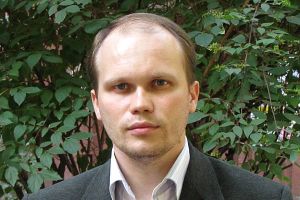 Галіченко Максим ВолодимировичДоцент кафедри філософії та соціально-гуманітарних наук, кандидат філософських наукУ 2005 році закінчив Херсонський державний університет за спеціальністю «ПМСО. Історія» (спеціалізація: правознавство та суспільствознавство) та отримав кваліфікацію: викладач історії, вчитель правознавства та суспільствознавства. З вересня 2005 року по червень 2008 року – асистент кафедри, з червня 2008 по січень 2018 – викладач, з лютого 2018 по грудень 2019 – старший викладач, з грудня 2019 – доцент кафедри філософії та соціально-гуманітарних наук.У 2013 – 2016 роках навчався в аспірантурі кафедри філософії Житомирського державного університету імені Івана Франка, яку закінчив достроковим захистом кандидатської дисертації. Тема дисертації: «Рефлексія ідеологеми «Москва – Третій Рим» у російській релігійно-філософській думці» (спеціальність: 09.00.11 - релігієзнавство).З 2005 року по теперішній час – помічник завідувача кафедри з наукової роботи. Член Науково-технічної ради ХДУ. Член науково-координаційної ради Центру дослідження історії Литви ХДУ.Керівник науково-дослідної ініціативної теми «Релігійні процеси в сучасній Україні» (№ 0117U001767).Коло наукових інтересів: історія країн Східної Європи, екуменізм, російська релігійна філософія, соціологія релігії, філософія науки.Автор близько 60 праць.Основні праці:Римо-Католицька та православна церква: від конфронтації до «діалогу любові». Південний архів. Зб.наук.праць. Історичні науки. Херсон: Вид-во ХДУ, 2004. Вип. 15. С. 129 – 133. (у співавторстві з І. Поліщук).Екуменізм і християнство ХХ століття. Південний архів. Зб.наук.праць. Історичні науки. Херсон: Вид-во ХДУ, 2005. Вип. 19. С. 129 – 135. (у співавторстві з І. Поліщук).Екуменічна проблематика в релігійній філософії В.С.Соловйова. Південний архів. Зб.наук.праць. Історичні науки. Херсон: Вид-во ХДУ, 2006. Вип. 23. С. 34 – 39.Розвиток міжцерковних відносин на Херсонщині (1991-2006 рр.). Південний архів. Зб.наук.праць. Історичні науки.  Херсон: Видавництво ХДУ, 2007. Вип. 26. С. 258 – 262.Релігійні орієнтації студентської молоді Херсонщини. Південний архів. Зб.наук.праць. Історичні науки. Херсон: Вид-во ХДУ, 2007. Вип. 26. С. 280 – 287. (у співавторстві з І. Поліщук, К. Недзельським).Проблема української автокефалії: сучасний стан та шляхи вирішення. Південний архів. Зб.наук.праць. Історичні науки. Херсон: Вид-во ХДУ, 2009. Вип. 30. С. 108 – 114. (у співавторстві з І. Поліщук)Проблема застосування синергетичної методології в соціально-гуманітарних науках. Південний архів. Зб.наук.праць. Історичні науки. Херсон: Вид-во ХДУ, 2010. Вип. 31-32. С. 26 – 34. (у співавторстві з І. Поліщук)Проблема симфонії держави та церкви крізь призму ідеологеми «Москва – Третій Рим». Українське релігієзнавство. Київ.  2010. № 54.  С. 118 – 124.Рецепція ідеологеми «Москва – Третій Рим» в російській богословській думці 20-30-х років ХХ ст. Українське релігієзнавство. Київ. 2010. № 55. С. 38 – 45.Розробка ідеологеми «Москва – Третій Рим» у науковому доробку А. Дж. Тойнбі та Д. Оболенського. Філософські обрії. Полтава. 2012. № 28. С. 24 – 32.Місце ідеологеми «Москва – Третій Рим» у філософії всеєдності В. Соловйова. Українське релігієзнавство. Київ. 2011. № 57. С. 45 – 52.Релігійні орієнтації студентів Херсонського державного університету. Габітус. 2016. Вип. 2. С. 29-37. (у співавторстві з І. Поліщук, І. Гришановим, К. Недзельським).Втілення ідеологеми «Москва – Третій Рим» у концепції «Русский мир» Російської православної церкви. Scriptorium nostrum. Херсон. 2017. № 1. C. 233-259.Методичні вказівки і рекомендації до семінарських занять та самостійної роботи з дисципліни «Політологія». Херсон, 2017. 50 с.Хрестоматія з історії та філософії науки: Навчально-методичний посібник. Херсон, 2018. 158 с. (у співавторстві з І. Поліщук)Методичні вказівки і рекомендації до семінарських занять та самостійної роботи з дисципліни «Філософія». Херсон, 2018. 69 с.Методичні вказівки і рекомендації до семінарських занять та самостійної роботи з дисципліни «Філософія» для студентів ФКМ. Херсон, 2018. 71 с.Філософія для не філософів (до питання філософсько-методологічної підготовки бакалаврів, магістрів та докторів філософії (PhD) в сучасному університеті). Педагогічні науки: Збірник наукових праць. Херсон. 2018. Вип. 85. С. 144-149. (у співавторстві з І. Поліщук)Методичні вказівки і рекомендації до семінарських занять та самостійної роботи з дисципліни «Україна в Європі та світі. Херсон, 2019. 50 с.Методичні вказівки і рекомендації до семінарських занять та самостійної роботи з дисципліни «Релігійні громади Херсонщини». Херсон, 2019. 37 с.Філософсько-методологічна підготовка здобувачів вищої освіти в українському університеті: реальний стан і перспективи ІІ International scientific conference «Modernization of the educational system: world trends and national peculiarities» Conference proceedings, February 22th, 2019. Kaunas: Izdevnieciba Baltija Publishing, P. 429-431. (у співавторстві з І. Поліщук)Викладає дисципліни: Філософія, Соціологія релігії, Політологія, Філософія та методологія науки.Вибіркові курси: «Релігійні громади Херсонщини», «Гендер та релігія».Авторські профілі:https://scholar.google.com.ua/citations?user=E92iCgwAAAAJ&hl=ukhttps://orcid.org/0000-0002-4803-9102https://publons.com/researcher/3593356/maxim-galichenko/